Warming oceans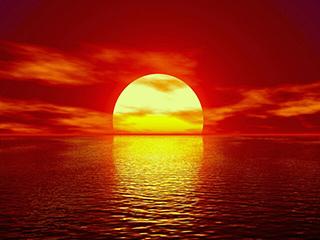 The oceans have absorbed much of this increased heat, with the top 700 meters (about 2,300 feet) of ocean showing warming of more than 0.4 degrees Fahrenheit since 1969.6Climate Kids: What is happening in the ocean?How much of the earth’s surface is covered by ocean?How much of the earth’s water is in the oceans?Why are the oceans so important?How do the oceans affect climate?Video: Oceans of climate changeWhat is heat capacity?Why does the balloon filled with air explode?Why doesn’t the water balloon explode?How does a warming atmosphere  affect the ocean?How does increasing the amount of carbon dioxide (CO2) change the pH of the ocean? Why does it matter?
 Article: warming ocean causing most Antarctic ice shelf mass loss   What is basal melt?  Why are scientists monitoring basal melt?